Uvod u problematiku temeNa edukaciji će se obraditi jednostavna nabavu – kako je provesti što jednostavnije i brže, ali na zakonit način.Unatoč već dužoj praksi, eESPD se i dalje pokazuje kao „kamen spoticanja“. Naime, jako je važno znati kako ga ispravno pripremiti, popuniti i dostaviti, ali isto tako kako i u kojim dijelovima tražiti pojašnjenja i/ili dostavu novog obrasca. Možda nije uvijek potrebno tražiti dostavu novog eESPD obrasca!Kako ispravno provesti pregled i ocjenu ponuda s dodatnim naglaskom na tijek i dokumentiranje bodovanja valjanih ponuda?!	Bit će rečeno i što se trenutno događa u praksi te kako najbolje provesti postupke nabave i donijeti ispravnu i dobro obrazloženu odluku, te je i potkrijepiti dobro izrađenim i obrazloženim  Zapisnikom o pregledu i ocjeni ponuda!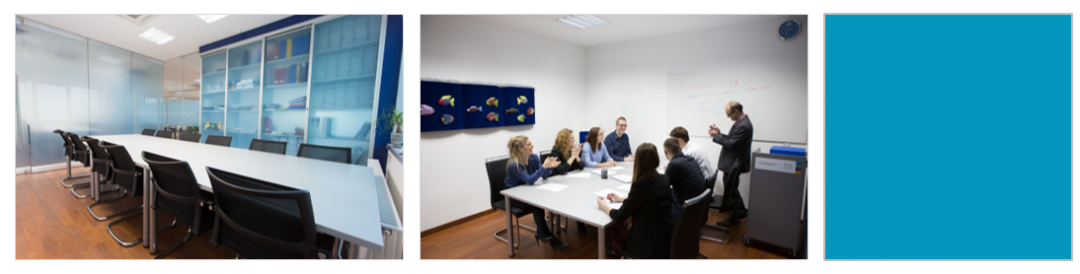 U kotizaciju je uključenoRadni materijali edukacije (prezentacija predavanja, primjeri, vježbe, rješenja i sl.)Sažetak rezultata istraživanja PJR-a o spremnosti RH za primjenu novih direktiva u području javne nabaveSažetak analize stanja u sustavu javne nabave provedene u sklopu projekta: „Jačanje administrativnih kapaciteta u sustavu javne nabave RH sa naglaskom na kriterij ekonomski najpovoljnije ponude“Publikacija: „Zbornik stručnih članaka o javnoj nabavi“„Strip za početnike u EU fondovima“Sažetak: „Rezultati istraživanja EUčinkovitost, ili kako smo proveli EU fondove“Osvježenje pod pauzama i ručak8:30 – 9:00Registracija polaznika9:00 – 10:30JEDNOSTAVNA NABAVA, eNABAVA i ELEKTRONIČKA KOMUNIKACIJA, PLAN NABAVE I REGISTAR UGOVORAProvedba postupaka jednostavne nabave i opći akt naručiteljaPostupanja naručitelja i ponuditelja kod jednostavne nabave – obveze i mogućnostieNabava i elektronička komunikacija Plan nabave i Registar ugovora – pravilna priprema, izrada, objava i ažuriranje10:30-10:45Pauza za kavu10:45-12:15ISPRAVAN RAD S e-ESPD-om, PODUGOVARANJE, OSLANJANJEPostupanja kroz EOJN – online prikaz kroz dostupne opcijee-ESPD – kako ispravno postupati s eESPD zahtjevom i eESPD odgovoromPojašnjenja eESPD-a Instituti podugovaranja i oslanjanja na sposobnost drugih subjekata – ispravno postupanje prije, tijekom i nakon otvaranja ponudaKriteriji za kvalitativni odabir - problemi iz prakse12:15-13:15Pauza za ručak13:15-14:45e-CERTIS, PREGLED I OCJENA PONUDAStrani ponuditelji i E-certis - pravilna primjena uz prikaz onlinePregled i ocjena ponudaUpotpunjavanje i pojašnjenja  dokumenata po čl. 293Pojašnjenje kriterija ENPAžurirani popratni dokumenti i postupanja po članku 263.Dohvat iz registara i dodatna provjeraKljučne izreke iz prakse DKOM-a i VUS!14:45-15:00Pauza za kavu15:00-16:30PREGLED I OCJENA PONUDA, ODLUKE NARUČITELJAMoguće odluke naručitelja u postupcima javne nabaveIzrada Zapisnika o pregledu i ocjeni ponuda s nužnim obrazloženjimaPostupak bodovanja i obrazloženja u Zapisniku o pregledu i ocjeni ponudaKljučne izreke iz prakse DKOM-a i VUS!16:30-16:45Podjela potvrda o sudjelovanju